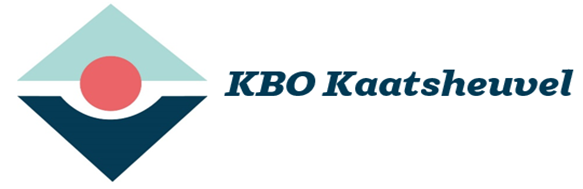  Aanmeld formulier Yoga 2023 / 2024 DonderdagOnderstaande persoon meldt zich aan als lid voor Yoga bij de KBO.Groep 1 09.45-10.45 /  Groep 2 11.00-12.00 / Groep 3 12.30-13.30 Contributie is per kwartaal   KBO Kaatsheuvel leden € 50,00             Niet leden		          € 55,00Deze wordt vooraf per kwartaal in rekening gebracht. Bij tussentijds opzeggen(ziekte uitgezonderd) wordt geen restitutie verleend.Achternaam ……………………………………….............................................................Voorletters ………………………………… Roepnaam ……......................................... Man / vrouw ………………………………………............................................................Geboortedatum……………………………………….........................................................Straat / huisnummer…………………………………........................................................Postcode / plaats …………………………………............................................................Telefoonnummer …………………………………….......................................................@mail adres ..................................................................................................................Lidnummer KBO………………………………………………………………………………Gelieve onderstaande machtiging in te vullen zodat wij automatisch per kwartaal€ 50,00 of € 55,00 van uw rekening mogen afschrijven, naar de rekening van de KBO Kaatsheuvel: NL53 RABO 0124 8143 36…………………………………………………………………………………………………………………………………………………………………………………..Ondergetekende verleent hierbij machtiging aan KBO Kaatsheuvel om van zijn/haar bankrekening de verschuldigde lesgelden per kwartaal af te schrijven.Bank/girorekening ……………………………………………….Kaatsheuvel, datum…………………………………………Handtekening………………………………………………..Dit formulier inleveren bij;Mevr. Lia LeemansBerndijksestraat 14 C5171 BC Kaatsheuvel